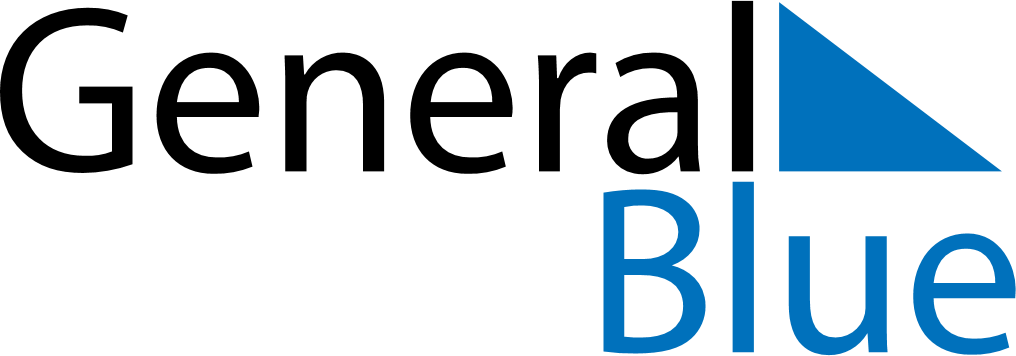 January 2024January 2024January 2024January 2024January 2024January 2024Zelino, North MacedoniaZelino, North MacedoniaZelino, North MacedoniaZelino, North MacedoniaZelino, North MacedoniaZelino, North MacedoniaSunday Monday Tuesday Wednesday Thursday Friday Saturday 1 2 3 4 5 6 Sunrise: 7:03 AM Sunset: 4:14 PM Daylight: 9 hours and 10 minutes. Sunrise: 7:03 AM Sunset: 4:14 PM Daylight: 9 hours and 11 minutes. Sunrise: 7:03 AM Sunset: 4:15 PM Daylight: 9 hours and 11 minutes. Sunrise: 7:03 AM Sunset: 4:16 PM Daylight: 9 hours and 12 minutes. Sunrise: 7:03 AM Sunset: 4:17 PM Daylight: 9 hours and 13 minutes. Sunrise: 7:03 AM Sunset: 4:18 PM Daylight: 9 hours and 14 minutes. 7 8 9 10 11 12 13 Sunrise: 7:03 AM Sunset: 4:19 PM Daylight: 9 hours and 15 minutes. Sunrise: 7:03 AM Sunset: 4:20 PM Daylight: 9 hours and 16 minutes. Sunrise: 7:03 AM Sunset: 4:21 PM Daylight: 9 hours and 18 minutes. Sunrise: 7:03 AM Sunset: 4:22 PM Daylight: 9 hours and 19 minutes. Sunrise: 7:02 AM Sunset: 4:23 PM Daylight: 9 hours and 20 minutes. Sunrise: 7:02 AM Sunset: 4:24 PM Daylight: 9 hours and 21 minutes. Sunrise: 7:02 AM Sunset: 4:25 PM Daylight: 9 hours and 23 minutes. 14 15 16 17 18 19 20 Sunrise: 7:02 AM Sunset: 4:26 PM Daylight: 9 hours and 24 minutes. Sunrise: 7:01 AM Sunset: 4:27 PM Daylight: 9 hours and 26 minutes. Sunrise: 7:01 AM Sunset: 4:29 PM Daylight: 9 hours and 27 minutes. Sunrise: 7:00 AM Sunset: 4:30 PM Daylight: 9 hours and 29 minutes. Sunrise: 7:00 AM Sunset: 4:31 PM Daylight: 9 hours and 31 minutes. Sunrise: 6:59 AM Sunset: 4:32 PM Daylight: 9 hours and 32 minutes. Sunrise: 6:59 AM Sunset: 4:33 PM Daylight: 9 hours and 34 minutes. 21 22 23 24 25 26 27 Sunrise: 6:58 AM Sunset: 4:35 PM Daylight: 9 hours and 36 minutes. Sunrise: 6:57 AM Sunset: 4:36 PM Daylight: 9 hours and 38 minutes. Sunrise: 6:57 AM Sunset: 4:37 PM Daylight: 9 hours and 40 minutes. Sunrise: 6:56 AM Sunset: 4:38 PM Daylight: 9 hours and 42 minutes. Sunrise: 6:55 AM Sunset: 4:40 PM Daylight: 9 hours and 44 minutes. Sunrise: 6:54 AM Sunset: 4:41 PM Daylight: 9 hours and 46 minutes. Sunrise: 6:54 AM Sunset: 4:42 PM Daylight: 9 hours and 48 minutes. 28 29 30 31 Sunrise: 6:53 AM Sunset: 4:43 PM Daylight: 9 hours and 50 minutes. Sunrise: 6:52 AM Sunset: 4:45 PM Daylight: 9 hours and 52 minutes. Sunrise: 6:51 AM Sunset: 4:46 PM Daylight: 9 hours and 55 minutes. Sunrise: 6:50 AM Sunset: 4:47 PM Daylight: 9 hours and 57 minutes. 